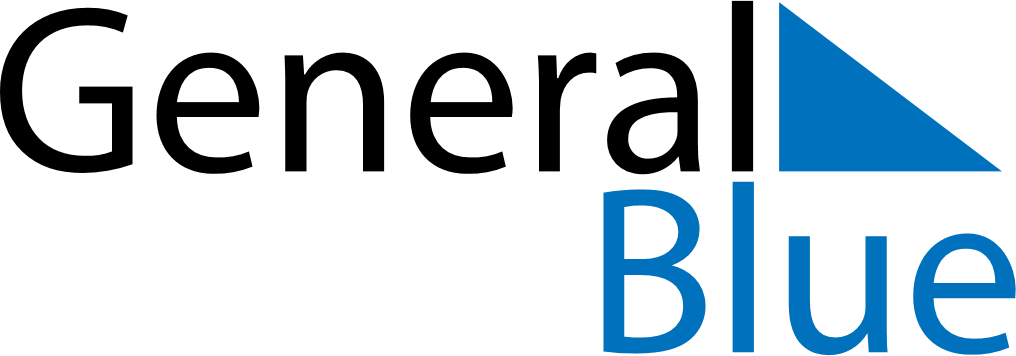 June 2024June 2024June 2024June 2024June 2024June 2024June 2024Tacuba, Ahuachapan, El SalvadorTacuba, Ahuachapan, El SalvadorTacuba, Ahuachapan, El SalvadorTacuba, Ahuachapan, El SalvadorTacuba, Ahuachapan, El SalvadorTacuba, Ahuachapan, El SalvadorTacuba, Ahuachapan, El SalvadorSundayMondayMondayTuesdayWednesdayThursdayFridaySaturday1Sunrise: 5:30 AMSunset: 6:24 PMDaylight: 12 hours and 53 minutes.23345678Sunrise: 5:30 AMSunset: 6:24 PMDaylight: 12 hours and 53 minutes.Sunrise: 5:30 AMSunset: 6:24 PMDaylight: 12 hours and 54 minutes.Sunrise: 5:30 AMSunset: 6:24 PMDaylight: 12 hours and 54 minutes.Sunrise: 5:30 AMSunset: 6:25 PMDaylight: 12 hours and 54 minutes.Sunrise: 5:30 AMSunset: 6:25 PMDaylight: 12 hours and 54 minutes.Sunrise: 5:30 AMSunset: 6:25 PMDaylight: 12 hours and 54 minutes.Sunrise: 5:31 AMSunset: 6:26 PMDaylight: 12 hours and 55 minutes.Sunrise: 5:31 AMSunset: 6:26 PMDaylight: 12 hours and 55 minutes.910101112131415Sunrise: 5:31 AMSunset: 6:26 PMDaylight: 12 hours and 55 minutes.Sunrise: 5:31 AMSunset: 6:27 PMDaylight: 12 hours and 55 minutes.Sunrise: 5:31 AMSunset: 6:27 PMDaylight: 12 hours and 55 minutes.Sunrise: 5:31 AMSunset: 6:27 PMDaylight: 12 hours and 55 minutes.Sunrise: 5:31 AMSunset: 6:27 PMDaylight: 12 hours and 56 minutes.Sunrise: 5:31 AMSunset: 6:27 PMDaylight: 12 hours and 56 minutes.Sunrise: 5:31 AMSunset: 6:28 PMDaylight: 12 hours and 56 minutes.Sunrise: 5:31 AMSunset: 6:28 PMDaylight: 12 hours and 56 minutes.1617171819202122Sunrise: 5:32 AMSunset: 6:28 PMDaylight: 12 hours and 56 minutes.Sunrise: 5:32 AMSunset: 6:29 PMDaylight: 12 hours and 56 minutes.Sunrise: 5:32 AMSunset: 6:29 PMDaylight: 12 hours and 56 minutes.Sunrise: 5:32 AMSunset: 6:29 PMDaylight: 12 hours and 56 minutes.Sunrise: 5:32 AMSunset: 6:29 PMDaylight: 12 hours and 56 minutes.Sunrise: 5:32 AMSunset: 6:29 PMDaylight: 12 hours and 56 minutes.Sunrise: 5:33 AMSunset: 6:29 PMDaylight: 12 hours and 56 minutes.Sunrise: 5:33 AMSunset: 6:30 PMDaylight: 12 hours and 56 minutes.2324242526272829Sunrise: 5:33 AMSunset: 6:30 PMDaylight: 12 hours and 56 minutes.Sunrise: 5:33 AMSunset: 6:30 PMDaylight: 12 hours and 56 minutes.Sunrise: 5:33 AMSunset: 6:30 PMDaylight: 12 hours and 56 minutes.Sunrise: 5:34 AMSunset: 6:30 PMDaylight: 12 hours and 56 minutes.Sunrise: 5:34 AMSunset: 6:30 PMDaylight: 12 hours and 56 minutes.Sunrise: 5:34 AMSunset: 6:31 PMDaylight: 12 hours and 56 minutes.Sunrise: 5:34 AMSunset: 6:31 PMDaylight: 12 hours and 56 minutes.Sunrise: 5:35 AMSunset: 6:31 PMDaylight: 12 hours and 56 minutes.30Sunrise: 5:35 AMSunset: 6:31 PMDaylight: 12 hours and 56 minutes.